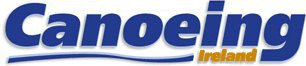 OFFICIAL NOMINATION FORM CANOEING IRELAND TDU AM 2023All Nominations / Motions / queries should be notified to the Training and Development Unit no later than close of business on the 6th of December 2023 by email to support@canoe.ieNominating persons and nominees should familiarise themselves with Canoeing Ireland Rules which are available here:  RULESNominationNominationSignature of Registered TDU memberPositionMember NominatedNominating PersonSeconding Person